4-1-مقدمه:تجزیه‌ و تحلیل فرایندی از روش علمی است که به‌عنوان یکی از پایه‌های اصلی در هر پژوهشی به شمار می‌رود (دلاور، 1385 :291).در فصل چهارم پژوهش، یافته‌های حاصل از بررسی سؤالات و فرضیه‌های پژوهش در دو سطح توصیفی و استنباطی و در دو قسمت ارائه ‌شده است. قسمت اول در سطح توصیفی از شاخص‌هایی همچون جداول و نمودارهای توزیع فراوانی و در قسمت دوم سطح استنباطی از آزمون‌های t تک نمونه‌ای، همبستگی پیرسون، رگرسیون چندگانه به شیوه ‌هم‌زمان، استفاده ‌شده است. به‌طور واضح‌تر، در این فصل ابتدا توزیع فراوانی افراد نمونه برحسب متغیر جمعیت شناختی جنسیت به ‌صورت جدول و نمودار توزیع فراوانی ارائه‌شده است و در ادامه سؤالات و فرضیههای پژوهش مورد بررسی قرار گرفته‌اند. 4-2- قسمت اول: یافته‌های توصیفیقبل از بررسی سؤالات پژوهش، در قسمت نخست این فصل نحوه توزیع افراد نمونه برحسب متغیر جمعیت شناختی ارائه میگردد تا از این طریق دیدگاه روشنی در مورد ویژگی‌های افراد شرکت‌ کننده در پژوهش به دست آید. از آنجا که متغیرهای جمعیت شناختی مورد نظر در این قسمت شامل جنسیت بودند، لذا در ادامه بررسی افراد نمونه برحسب هر یک از این متغیرها به تفکیک ارائه ‌شده است. 4-2-1- توزیع نمونه آماری برحسب جنسیتدر جدول (1-4) توزیع افراد برحسب این متغیر ارائه ‌شده است. بر این اساس مشخص شد که حدود  7/65 افراد نمونه که تعداد 159 نفر را زنان و مردان حدود  3/43 به تعداد 83  از نمونه آماری را مردان تشکیل می دهند. این نتایج در نمودار (4-1) نیز ترسیم‌ شده است. جدول 4-1: توزیع فراوانی افراد نمونه برحسب جنسیتنمودار 4-1: توزیع فراوانی افراد نمونه برحسب جنسیت4-2-2- توزیع نمونه آماری برحسب سنبه‌منظور مطالعه توزیع افراد نمونه برحسب سن، چهار طبقه شامل افراد گروه سنی سی سال و پایین‌تر، سی‌ویک تا چهل سال، چهل‌ویک تا پنجاه سال، و افراد بالاتر از پنجاه سال در نظرگرفته‌شده و هر یک از افراد برحسب سنشان دریکی از این طبقات جای‌داده شدند. در جدول (2-4) توزیع افراد نمونه برحسب سن آن‌ها مشخص‌شده است. بر اساس یافته ها میتوان گفت به ترتیب بیشترین 164 نفر (08/67) بالای 35 سن داشتند، 50 نفر (7/20) بین 31-35، تعداد 19 نفر بین 9/7 در 30-26 و تعداد 9 نفر (7/3) بین طبقات 25-20 قرار داشتند.جدول 4-2: توزیع فراوانی افراد نمونه برحسب سننمودار 4-2: توزیع فراوانی افراد نمونه برحسب سن4-2-4- توزیع افراد نمونه برحسب مدرک تحصیلیجدول (3-4)، توزیع فراوانی معلمان شرکت‌کننده در پژوهش را برحسب مدرک تحصیلی آن‌ها نشان می‌دهد. همان‌گونه که از نمودار (4-3) نیز برمی‌آید، بیشترین افراد نمونه دارای مدرک کارشناسی به تعداد 161 نفر (5/66، تعداد 61 نفر (2/25) دارای مدرک ارشد و بالاتر، تعداد 16 نفر (6/6) دارای مدرک فوق دیپلم، تعداد 4 نفر دارای مدرک دیپلم و پایین تر میباشد.جدول 4-3: توزیع فراوانی افراد نمونه برحسب مدرک تحصیلینمودار 4-3: توزیع فراوانی افراد نمونه برحسب مدرک تحصیلی4-2-3- توزیع افراد نمونه برحسب سابقه خدمتدر جدول (4-4)، توزیع فراوانی افراد نمونه برحسب سابقه خدمت آن‌ها ارائه ‌شده است. بر این اساس، بیشترین فراوانی به ترتیب مربوط به طبقه بیشتر از 15 سال با تعداد 127 نفر (5/52)، طبقه 5 سال و کمتر تعداد 44 نفر (2/18)، طبقه 6-10 با تعداد 42 نفر (4/17) و طبقه 15-11 با تعداد 29 نفر (0/12) بود.جدول 4-4: توزیع فراوانی افراد نمونه برحسب سابقه خدمت4-2-3- توزیع افراد نمونه برحسب نوع خدمتدر جدول (5-4)، توزیع فراوانی افراد نمونه برحسب نوع خدمت آن‌ها ارائه ‌شده است. بر این اساس، بیشترین فراوانی به ترتیب مربوط به طبقه رسمی 206 نفر (1/85)، قراردادی 23 نفر (5/9)، پیمانی تعداد 13 نفر (4/5) بود.جدول 4-5: توزیع فراوانی افراد نمونه برحسب نوع خدمت
نمودار 4-5: توزیع فراوانی افراد نمونه برحسب نوع خدمت 
4-5 نتایج توصیفی متغیرهای پژوهش:جدول 4-6: نتایج آمار توصیفی متغیرهای پژوهشجدول 4-6 نتایج آمار توصیفی مربوط به تعداد، میانگین، انحراف استاندارد مربوط به متغیرهای پژوهش را نشان داده است.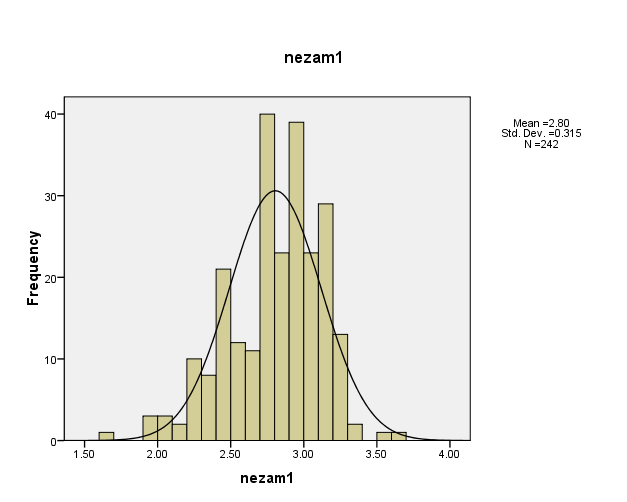 نمودار 4-7: توزیع فراوانی نظام ارزشی به همراه منحنی توزیع نرمال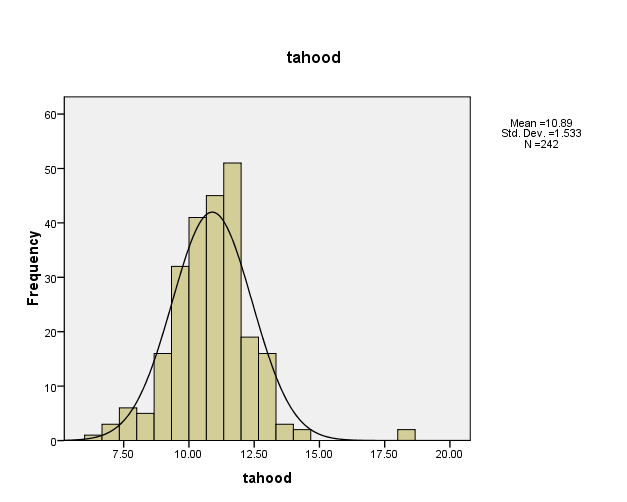 نمودار 4-8: توزیع فراوانی تعهد شغلی به همراه منحنی توزیع نرمال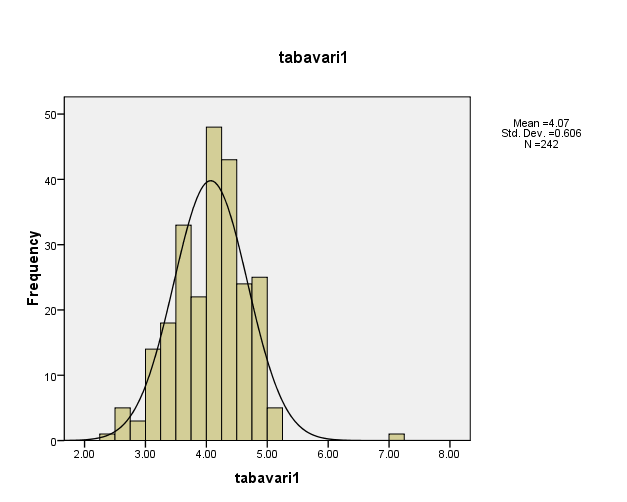 نمودار 4-9: توزیع فراوانی تاب آوری به همراه منحنی توزیع نرمال4-4 پیش فرض آمار استنباطی پس از توصیف نحوه توزیع فراوانی افراد نمونه برحسب متغیر جمعیت شناختی، در بخش دیگری از این فصل، سؤالات پژوهش به تفکیک مورد بررسی قرارگرفته است. قبل از بررسی سؤالات پژوهش لازم بود از رعایت برخی پیش‌فرض‌های اساسی جهت استفاده از آزمون‌های پارامتریک اطمینان حاصل گردد. در این زمینه یکی از پیش ‌فرض‌های مورد نیاز جهت استفاده از آزمون‌های پارامتریک، نرمال بودن توزیع داده‌ها می‌باشد. جهت قضاوت در مورد نرمال بودن توزیع داده‌ها از آزمون کالموگروف- اسمیرنف استفاده شد. در این آزمون فرض صفر بیانگر نرمال بودن توزیع داده‌ها و فرض خلاف بیانگر غیر نرمال بودن توزیع داده‌ها می‌باشد. همان‌ گونه که در جدول (7-4) ملاحظه می‌شود، مقادیر آماره z در مورد سه متغیر نظام ارزشی، تاب آوری و تعهد شغلی به ترتیب برابر با 271/1، 206/1، 206/1 می‌باشد. همچنین سطح معنی‌داری متناظر با هر یک از این مؤلفه‌ها به ترتیب 079/0، 179/0، 109/0 است (p > 0/5). ازآنجاکه مقادیر z در سطح خطای کمتر از 05/0 معنی‌دار نبود، بنابراین نتیجه گرفته می‌شود که فرض صفر مبنی بر نرمال بودن توزیع داده‌های مربوط به هر سه متغیر نظام ارزشی، تاب آوری و تعهد شغلی تأیید می‌گردد و لذا می‌توان در ادامه از آزمون‌های پارامتریک جهت تجزیه‌ و تحلیل داده‌ها استفاده نمود.جدول 4-7:  نتایج آزمون کولموگروف اسمیرنف پیرامون بررسی نرمال بودن توزیع داده‌ها4-5 تجزیه ‌و تحلیل استنباطی سؤالات پژوهشبرخی از اهداف پژوهش، پیرامون بررسی وضعیت نظام ارزشی، تاب آوری و تعهد شغلی بود. جهت نیل به این اهداف، سؤالاتی مطرح و مورد بررسی قرار گرفت. در ادامه نتایج حاصل از بررسی این سؤالات ارائه‌ شده است:سوال اول پژوهش: وضعیت نظام ارزشی معلمان دوره دوم ابتدائی ناحیه 1، 2، 3 شهر کرمانشاه چگونه است؟جدول 4-8 :آزمون t تک نمونه‌ای پیرامون ارزیابی وضعیت نظام ارزشینتایج آزمون تی تک گروهی در جدول (8-4) نشان میدهد  از دیدگاه معلمان میانگین نظام 804/2 با انحراف معیار 545/31 به دست آمده است که از میانگین آمار (5) کوچکنر است و این تفاوت در سطح 05/0 معنادار است؛ زیرا (05/0p≤). بنابراین میتوان گفت که از دیدگاه معلمان، میزان استفاده از نظام ارزشی پایین تر از حد متوسط (5) است.نتایج آزمون تی تک گروهی نشان میدهد از دیدگاه معلمان میانگین مؤلفههای خیرخواهی، سنت، هم نوایی، امنیت، قدرت، موفقیت، استقلال و جهانگردی به دست آمده که از میانگین آماری (3) بالاتر هستند و این تفاوت در سطح 05/0 معنادار میباشند، زیرا  (05/0p≤)؛  بنابراین میتوان گفت از دیدگاه معلمان میزان مؤلفه خیرخواهی، سنت، هم نوایی، امنیت، قدرت، موفقیت، استقلال و جهانگردی در وضعیت مطلوبی قرار دارند. نتایج آزمون تی تک گروهی نشان میدهد از دیدگاه معلمان میانگین مؤلفههای برانگیختگی و لذت گرایی به دست آمده که از میانگین آماری (3) پایین تر هستند و این تفاوت در سطح 05/0 معنادار میباشند، زیرا  (05/0p≤)؛ بنابراین وضعیت این دو متغیر در حد ضعیفی قرار دارد.  سوال دوم پژوهش: وضعیت تعهد شغلی معلمان دوره دوم ابتدائی ناحیه 1، 2، 3 شهر کرمانشاه چگونه است؟متغیر دیگری که وضعیت آن در میان معلمان مورد بررسی قرار گرفت، تعهد شغلی بود. در جدول (9-4)، نتایج آزمون t تک نمونه‌ای پیرامون ارزیابی تعهد شغلی از دیدگاه افراد نمونه ارائه‌ شده است. جدول 4-9: نتایج آزمون t تک نمونه‌ای پیرامون ارزیابی وضعیت تعهد شغلی از دیدگاه معلماننتایج آزمونt تک گروهی در جدول (9-4) نشان میدهد از دیدگاه معلمان، میانگین تعهد شغلی معلمان  587/5  با انحراف معیار  472/0 به دست آمده که از میانگین آماری (3) بالاتر است و این تفاوت در سطح 05/0 معنادار است زیرا  (05/0p≤)؛ بنابراین میتوان گفت که از دیدگاه معلمان میزان تعهد شغلی بالاتر  از حد متوسط (3) است و در وضعیت مطلوبی قرار دارد.نتایج آزمون تی تک گروهی نشان میدهد از دیدگاه معلمان وضعیت مؤلفه های وابستگی حرفه ای، وابستگی سازمانی، پایبندی، مشترکات به ترتیب با میانگین 648/3، 552/3، 012/4، 889/10 با انحراف معیار  472/0، 608/0، 693/0، 664/0، 532/1 از میانگین آماری (3) بالاتر هستند و این تفاوت در سطح 05/0 معنادار میباشند، زیرا  (05/0p≤)؛ بنابراین از دیدگاه معلمان مؤلفه های در وضعیت مطلوبی وابستگی حرفه ای، وابستگی سازمانی، پایبندی، مشترکات قرار دارند.سوال سوم پژوهش: وضعیت تاب آوری معلمان دوره دوم ابتدائی ناحیه 1، 2، 3 شهر کرمانشاه چگونه است؟در جدول 4-10 نتایج آزمون t تک نمونه‌ای پیرامون ارزیابی وضعیت تاب آوری ارائه ‌شده است. جدول 4-10: نتایج آزمون t تک نمونه‌ای پیرامون ارزیابی وضعیت تعهد شغلی از دیدگاه معلماننتایج آزمونt تک گروهی در جدول (10-4) نشان میدهد از دیدگاه معلمان میانگین تاب آوری 071/4 با انحراف معیار 606/0 به دست آمده است که از میانگین (3) بالاتر است و این تفاوت در سطح 05/0 معنی‌دار  است، زیرا (05/0p≤). بنابراین میتوان گفت از دیدگاه معلمان میزان تاب آوری بالاتر از حد متوسط (3) است. 4-6 تجزیه ‌و تحلیل استنباطی فرضیه‌های پژوهشفرضیه اول: بین نظام ارزشی و تاب آوری معلمان دورهی دوم ابتدائی ناحیه های 1، 2 و 3 شهر کرمانشاه رابطه وجود دارد.جدول 4-11: نتایج آزمون همبستگی پیرسون پیرامون بررسی رابطه نظام ارزشی و تاب آوری**: در سطح خطای کمتر از 01/0 معنی‌دار است. *: در سطح خطای کمتر از 05/0 معنی‌دار است.نتایج نشان داد بین نظام ارزشی و تاب آوری رابطه مثبت و معناداری وجود دارد (552/0r=)؛ نتایج نشان داد بین مؤلفههای نظام ارزشی و تاب آوری رابطه مثبت و معناداری وجود داشت.فرضیه دوم: بین نظام ارزشی و تعهد شغلی معلمان دورهی دوم ابتدائی ناحیه های 1، 2 و 3 شهر کرمانشاه رابطه وجود دارد.جدول 4-12: نتایج آزمون همبستگی پیرسون پیرامون بررسی رابطه نظام ارزشی و تعهد شغلی**: در سطح خطای کمتر از 01/0 معنی‌دار است. *: در سطح خطای کمتر از 05/0 معنی‌دار است.نتایج نشان داد بین نظام ارزشی و تعهد شغلی از دیدگاه معلمان رابطه مثبت و معناداری وجود دارد (416/0r=)؛ همچنین نتایج نشان داد بین مؤلفههای نظام ارزشی و تاب آوری رابطه مثبت و معناداری وجود داشت.فرضیه سوم: بین نظام ارزشی و تعهد شغلی معلمان دورهی دوم ابتدائی ناحیه های 1، 2 و 3 شهر کرمانشاه رابطه وجود دارد.جدول 4-13: نتایج آزمون همبستگی پیرسون پیرامون بررسی رابطه نظام ارزشی و تعهد شغلی                                               **: در سطح خطای کمتر از 01/0 معنی‌دار است. *: در سطح خطای کمتر از 05/0 معنی‌دار است.نتایج نشان داد بین تعهد شغلی و تاب آوری از دیدگاه معلمان رابطه مثبت و معناداری وجود دارد (515/0r=)؛ همچنین نتایج نشان داد بین مؤلفههای تعهد شغلی و تاب آوری رابطه مثبت و معناداری وجود داشت.فرضیه چهارم: ازطریق مولفههای نظام ارزشی میتوان تاب آوری و تعهد شغلی معلمان دورهی دوم ابتدایی نحیههای 1، 2 و 3 شهر کرمانشاه را پیش بینی کرد.برای پیشبینی تاب آوری و تعهد شغلی بر اساس ابعاد نظام ارزشی و همچنین مقایسه شدت ابعاد نظام ارزشی بر تاب آوری و تعهد شغلی از تحلیل رگرسیون چندمتغیره همزمان استفاده شده است. جدول 4-14: نتایج آزمون رگرسیون چندگانه پیرامون نقش مؤلفه‌های نظام ارزشی در پیش بینی تاب آوریبراساس اطلاعات جدول(14-4)،  F مشاهده شده در رگرسیون در سطح 01/0 معنادار بود (01/0p≤). همچنین مقدار آزمون دوربین واتسون (در بازده 5/1 تا 5/2) به دست آمد که استقلال خطاها را نشان میدهد. شرط نرمال بودن متغیرها نیز برقرار است. بنابراین شرایط استفاده از رگرسیون برقرار می‌باشد. با توجه به مقدار R2 تعدیل شده، 21/0 از تغییرات تاب آوری ناشی از ابعاد نظام ارزشی است.جدول 4-15: ضرایب رگرسیونی مؤلفه‌های پیش‌بینی کننده تعالی سازمانیبه منظور شناسایی و مقایسه شدت و جهت تأثیر ابعاد نظام ارزشی، ضرایب بتا نیز محاسبه شده، با توجه به مقادیرBeta و سطح معنیداری مقادیر t در جدول (15-4)، تنها مولفههای خیرخواهی و امنیت تاثیر داشته و وارد مدل رگرسیون شد (و ابعاد نظام ارزشی تاثیر نداشته و از مدل حذف شدند) بنابراین تنها مولفههای خیرخواهی و امنیت توانایی پیش بینی تاب آوری را دارد. جهت بررسی پیش بینی تعهدشغلی از طریق نظام ارزشی از آزمون رگرسیون چندگانه به شیوه هم‌زمان استفاده گردید. به این منظور نظام ارزشی به‌عنوان متغیر پیش‌بین و تعهد شغلی به‌ عنوان متغیر ملاک وارد معادله رگرسیون گردیدند. جدول 4-16: نتایج آزمون رگرسیون چندگانه پیرامون نقش مؤلفه‌های نظام ارزشی و تعهد شغلیبراساس اطلاعات جدول(16-4)،  F مشاهده شده در رگرسیون در سطح 01/0 معنادار بوده (01/0p≤). همچنین مقدار آزمون دوربین واتسون (در بازده 5/1 تا 5/2) به دست آمد که استقلال خطاها را نشان میدهد. بنابراین شرایط استفاده از رگرسیون برقرار می‌باشد. با توجه به مقدار R2 تعدیل شده، 34/0 از تغییرات تعهدشغلی ناشی از ابعاد نظام ارزشی است.جدول 4-17: ضرایب رگرسیونی مؤلفه‌های پیش‌بینی کننده تعهد شغلیبه منظور شناسایی و مقایسه شدت و جهت تأثیر ابعاد نظام ارزشی ضرایب بتا نیز محاسبه شده، با توجه به مقادیرBeta و سطح معنیداری مقادیر t در جدول (17-4)، تنها متغیر مولفه امنیت و جهانگردی  بر تعهد شغلی تاثیر داشته و وارد مدل رگرسیون شد (مولفهها تاثیر نداشته و از مدل حذف شدند) بنابراین تنها مولفههای ولفه امنیت و جهانگردی توانایی پیش بینی تعهد شغلی را دارند. متغیرسطوحتعداددرصدجنسیتمرد833/43جنسیتزن1597/65جنسیتکل242100/0متغیرسطوحتعداددرصدسن20-2597/3سن26-30199/7سن31-35507/20سن35 به بالا1648/67سنکل242100متغیرسطوحتعداددرصدمرتبه علمیدیپلم و پایین تر47/1مرتبه علمیفوق دیپلم166/6مرتبه علمیلیسانس1615/66مرتبه علمیارشد و بالاتر612/25مرتبه علمیکل242100/0متغیرسطوحتعداددرصدسابقه خدمت5 سال و کمتر442/18سابقه خدمت6-10424/17سابقه خدمت11-15290/12سابقه خدمتبیشتر از 15 سال1275/52کل242100/0متغیرسطوحتعداددرصدنوع خدمترسمی2061/85نوع خدمتپیمانی134/5نوع خدمتقراردادی235/9کل242100/0تعهدتاب آورینظام ارزشی242242242تعداد804/2071/4804/2میانگین532/1606/03154/0انحراف استانداردمتغیرتعدادمیانگینانحراف استانداردآماره zسطح معنی‌دارینظام ارزشی242804/2154/3271/1079/0تاب آوری242071/4606/0206/1179/0تعهد شغلی242889/10532/1206/0109/0متغیرتعدادمیانگینتجربیانحراف استانداردمیانگین نظریآماره tدرجه آزادیسطح معنی‌دارینظام ارزشی204804/2545/315838/135242000/0خیرخواهی204168/6067/15027/17242000/0سنت204991/5921/05750/16242000/0هم نوایی242384/6108/15434/19242000/0امنیت242667/8905/05998/62242000/0قدرت242792/5805/05308/15242000/0برانگیختگی242831/4177/15224/2-242027/0لذت گرایی242512/4151/15585/6-242000/0موفقیت242802/5892/05985/13242000/0استقلال242847/5770/05111/17242000/0جهانگردی242089/6749/05609/22242000/0متغیرتعدادمیانگینتجربیانحراف استانداردمیانگین نظریآماره tدرجه آزادیسطح معنی‌داریتعهد شغلی242587/3472/03689/24241000/0وابستگی حرفه ای242648/3608/03758/19241000/0وابستگی سازمانی242552/3693/03136/9241000/0پایبندی242012/4664/03688/4241000/0مشترکات242889/10532/13044/3241003/0متغیرتعدادمیانگینتجربیانحراف استانداردمیانگین نظریآماره tدرجه آزادیسطح معنی‌داریتاب آوری242071/4606/03481/27241000/01234567891011نظام ارزشی1خیرخواهی719/0**1سنت733/0**570/0**1هم نوایی591/0**363/0**461/0**1امنیت811/0**525/0**698/0**471/0**1قدرت843/0**487/0**648/0**335/0**737/0**1برانگیختگی647/0**266/0**267/0200/0**458/0**577/0**1لذت گرایی504/0**135/0*098/0112/0248/0**441/0**698/0**1موفقیت734/0**.384/0**348/0**303/0**497/0**651/0**470/0**465/0**1استقلال828/0**506/0**498/0**387/0**574/0694/0**475/0**421/0**786/0**1تاب آوری552/0**365/0**480/0**337/0**532/0**434/0**293/0**208/0**390/0**472/0**11234567891011نظام اررزشی1خیرخواهی719/0**1سنت733/0**570/0**1هم نوایی591/0**383/0**461/0**1امنیت811/0**525/0**698/0**471/0**1قدرت843/0**487/0**648/0**335/0**737/0**1برانگیختگی647/0**266/0**267/0**200/0**458/0**577/0**1لذت گرایی504/0**135/0*098/0112/0248/0**441/0**698/0**1موفقیت734/0**384/0**348/0**303/0**497/0**651/0**470/0**465/0**1استقلال828/0**506/0**498/0**387/0**574/0**694/0**475/0**421/0**786/0**1تعهد شغلی416/0**161/0*363/0**221/0**422/0**403/0**341/0**245/0**292/0**322/0**112345وابستگی حرفه ای1وابستگی سازمانی552/0**1پایبندی427/0**753/0**1مشترکات587/0**794/0**783/0**1تاب آوری515/0**632/0**534/0**631/0**1مدلمجموع مجذوراتمیانگین مجذوراتضریب همبستگی چندگانهضریب تبیینضریب تبیین تعدیل‌شدهآماره Fسطح معنی‌داریدوربین واتسونرگرسیون867/140087/14499/0249/0216/0652/7000/0959/1باقیمانده253/425841/0کل120/566متغیرهای پیش‌بینآماره βآمره بتاآماره tسطح معنی‌داریمقدار ثابت749/4000/0خیرخواهی361/4187/0-513/2-013/0سنت269/0-172/0821/1070/0هم نوایی287/0017/0255/0799/0امنیت024/0202/0035/2043/0قدرت342/0077/0677/0499/0برانگیختگی121/0121/0339/1182/0لذت گرایی146/0059/0698/0486/0موفقیت157/0002/0018/0985/0استقلال079/0084/0671/0-503/0جهانگردی003/0189/0740/1083/0مدلمجموع مجذوراتمیانگین مجذوراتضریب همبستگی چندگانهضریب تبیینضریب تبیین تعدیل‌شدهآماره Fسطح معنی‌داریدوربین واتسونرگرسیون102/33310/3611/0374/0346/0773/13000/0792/1باقیمانده518/55240/0کل620/88متغیرهای پیش‌بینآماره βآمره بتاآماره tسطح معنی‌داریمقدار ثابت432/0303/1194/0خیرخواهی013/0-022/0-323/0-747/0سنت112/0170/0966/1050/0هم نوایی021/0038/0622/0535/0امنیت193/0288/0173/3002/0قدرت086/0-115/0-110/1-268/0برانگیختگی007/0-013/0-162/0-871/0لذت گرایی037/0-071/0917/0360/0موفقیت011/0016/0175/0861/0استقلال017/0022/0188/0851/0جهانگردی237/0293/0953/2003/0